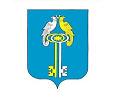 О внесении изменений в решение Собрания депутатов Чичканского сельского поселения Комсомольского района Чувашской Республики от 05 декабря 2019 года № 2/99 "О бюджете Чичканского сельского поселения Комсомольского района Чувашской Республики на 2020 год и на плановый период 2021 и 2022 годов"Собрание депутатов Чичканского сельского поселения Комсомольского района Чувашской Республики р е ш и л о:Статья 1.Внести в решение Собрания депутатов Чичканского сельского поселения Комсомольского района Чувашской Республики от 05 декабря 2019 года № 2/99 "О бюджете Чичканского сельского поселения Комсомольского района Чувашской Республики на 2020 год и на плановый период 2021 и 2022 годов" следующие изменения:в статье 1:в части 1:абзац второй изложить в следующей редакции:"прогнозируемый общий объем доходов бюджета Чичканского сельского поселения в сумме 7 682 847,91 рублей, в том числе объем безвозмездных поступлений в сумме 6 609 061,91 рубль, из них объем межбюджетных трансфертов, получаемых из бюджетов бюджетной системы Российской Федерации, в сумме 6 407 661,91 рубль;";в абзаце третьем слова "8 782 125,91 рубль рублей" заменить словами "8 807 826,91 рублей"; в части 1статьи 4:в пункте "а" слова "приложениям 5- 53" заменить словами "приложениям 5- 54";в пункте "д" слова "приложениям 9- 93" заменить словами "приложениям 9- 94"; приложение 3 изложить в следующей редакции:дополнить приложением 54 следующего содержания:"Приложение 54к решению Собрания депутатов Чичканского сельского поселения Комсомольского района Чувашской Республики от 05.12.2019 г. №2/99"О бюджете Чичканского сельского поселения Комсомольского района Чувашской Республики на 2020 год и на плановый период 2021 и 2022 годов" ИЗМЕНЕНИЕраспределения бюджетных ассигнований по разделам, подразделам, целевым статьям (муниципальным программам Чичканского сельского поселения Комсомольского района Чувашской Республики) и группам (группам и подгруппам) видов расходов классификации расходов бюджета Чичканского сельского поселения Комсомольского района Чувашской Республики на 2020 год, предусмотренного приложениями 5- 53 к решению Собрания депутатов Чичканского сельского поселения Комсомольского района Чувашской Республики «О бюджете Чичканского сельского поселения Комсомольского района Чувашской Республики на 2020 год и на плановый период 2021 и 2022 годов»(рублей)приложение 7 изложить в следующей редакции:"Приложение 7к решению Собрания депутатов Чичканского сельского поселения Комсомольского района Чувашской Республики  от 05.12.2019 г. №2/99 "О бюджете Чичканского сельского поселения Комсомольского района Чувашской Республики на 2020 год и на плановый период 2021 и 2022 годов"  (в редакции решения Собрания депутатов Чичканского сельского поселения Комсомольского района Чувашской Республики "О внесении изменений в решение Собрания депутатов Чичканского сельского поселения Комсомольского района Чувашской Республики от 05 декабря 2019 года №2/99 "О бюджете Чичканского сельского поселения Комсомольского района Чувашской Республики на 2020 год и на плановый период 2021 и 2022 годов")дополнить приложением 94 следующего содержания:(рублей)Статья 2. Настоящее решение вступает в силу со дня его официального опубликования.Глава Чичканского сельского поселения                                                                  Лукиянов Ю.Г. ЧĂВАШ  РЕСПУБЛИКИКОМСОМОЛЬСКИ РАЙОНĚЧĔЧКЕНЯЛ  ПОСЕЛЕНИНДЕПУТАЧĚСЕНПУХĂВĚЙЫШĂНУ     декабрĕн «22»-мěшĕ 2020 ç.№11/35                       Аслă Чурачăк ялĕЧУВАШСКАЯ РЕСПУБЛИКАКОМСОМОЛЬСКИЙ РАЙОНСОБРАНИЕ ДЕПУТАТОВЧИЧКАНСКОГОСЕЛЬСКОГО ПОСЕЛЕНИЯРЕШЕНИЕ «22» декабря 2020 г.№11/35  село Чурачики"Приложение 3к решению Собрания депутатов Чичканского сельского поселения Комсомольского района Чувашской Республики от 05 декабря 2019 г.  №2/99"О бюджете Чичканского сельского поселения Комсомольского района Чувашской Республики на 2020 год и на плановый период 2021 и 2022 годов" (в редакции решения Собрания депутатов Чичканского сельского поселения  Комсомольского района Чувашской Республики "О внесении изменений в решение Собрания депутатов Чичканского сельского поселения Комсомольского района Чувашской Республики от 05 декабря 2019 года № 2/99 "О бюджете Чичканского сельского поселения Комсомольского района Чувашской Республики на 2020 год и на плановый период 2021 и 2022 годов")"Приложение 3к решению Собрания депутатов Чичканского сельского поселения Комсомольского района Чувашской Республики от 05 декабря 2019 г.  №2/99"О бюджете Чичканского сельского поселения Комсомольского района Чувашской Республики на 2020 год и на плановый период 2021 и 2022 годов" (в редакции решения Собрания депутатов Чичканского сельского поселения  Комсомольского района Чувашской Республики "О внесении изменений в решение Собрания депутатов Чичканского сельского поселения Комсомольского района Чувашской Республики от 05 декабря 2019 года № 2/99 "О бюджете Чичканского сельского поселения Комсомольского района Чувашской Республики на 2020 год и на плановый период 2021 и 2022 годов")ПРОГНОЗИРУЕМЫЕ ОБЪЕМЫПРОГНОЗИРУЕМЫЕ ОБЪЕМЫПРОГНОЗИРУЕМЫЕ ОБЪЕМЫПРОГНОЗИРУЕМЫЕ ОБЪЕМЫпоступлений доходов в бюджет Чичканского сельского поселения                                                                                                  Комсомольского района Чувашской Республики                                                                                                                                                                                                                                                                                                                         на 2020 годпоступлений доходов в бюджет Чичканского сельского поселения                                                                                                  Комсомольского района Чувашской Республики                                                                                                                                                                                                                                                                                                                         на 2020 годпоступлений доходов в бюджет Чичканского сельского поселения                                                                                                  Комсомольского района Чувашской Республики                                                                                                                                                                                                                                                                                                                         на 2020 годпоступлений доходов в бюджет Чичканского сельского поселения                                                                                                  Комсомольского района Чувашской Республики                                                                                                                                                                                                                                                                                                                         на 2020 год(рублей)Коды бюджетной классификации Наименование доходовНаименование доходовСумма12231 00 00000 00 0000 000НАЛОГОВЫЕ И НЕНАЛОГОВЫЕ ДОХОДЫ, всегоНАЛОГОВЫЕ И НЕНАЛОГОВЫЕ ДОХОДЫ, всего1 073 786,00в том числе:в том числе:1 01 00000 00 0000 000НАЛОГИ НА ПРИБЫЛЬ, ДОХОДЫНАЛОГИ НА ПРИБЫЛЬ, ДОХОДЫ76 100,001 01 02000 01 0000 110Налог на доходы физических лицНалог на доходы физических лиц76 100,001 03 00000 00 0000 000НАЛОГИ НА ТОВАРЫ (РАБОТЫ, УСЛУГИ), РЕАЛИЗУЕМЫЕ НА ТЕРРИТОРИИ РОССИЙСКОЙ ФЕДЕРАЦИИНАЛОГИ НА ТОВАРЫ (РАБОТЫ, УСЛУГИ), РЕАЛИЗУЕМЫЕ НА ТЕРРИТОРИИ РОССИЙСКОЙ ФЕДЕРАЦИИ259 200,001 03 02000 01 0000 110Акцизы по подакцизным товарам (продукции), производимым на территории Российской ФедерацииАкцизы по подакцизным товарам (продукции), производимым на территории Российской Федерации259 200,001 05 00000 00 0000 000НАЛОГИ НА СОВОКУПНЫЙ ДОХОДНАЛОГИ НА СОВОКУПНЫЙ ДОХОД39 600,001 05 03000 01 0000 110Единый сельскохозяйственный налогЕдиный сельскохозяйственный налог39 600,001 06 00000 00 0000 000НАЛОГИ НА ИМУЩЕСТВО, всегоНАЛОГИ НА ИМУЩЕСТВО, всего578 000,00из них:из них:1 06 01000 00 0000 110Налог на имущество физических лицНалог на имущество физических лиц190 000,001 06 06000 00 0000 110Земельный налогЗемельный налог388 000,001 11 00000 00 0000 000ДОХОДЫ ОТ ИСПОЛЬЗОВАНИЯ ИМУЩЕСТВА, НАХОДЯЩЕГОСЯ В ГОСУДАРСТВЕННОЙ И МУНИЦИПАЛЬНОЙ СОБСТВЕННОСТИДОХОДЫ ОТ ИСПОЛЬЗОВАНИЯ ИМУЩЕСТВА, НАХОДЯЩЕГОСЯ В ГОСУДАРСТВЕННОЙ И МУНИЦИПАЛЬНОЙ СОБСТВЕННОСТИ39 406,001 11 05000 00 0000 120Доходы, получаемые в виде арендной либо иной платы за передачу в возмездное пользование государственного и муниципального имущества (за исключением имущества бюджетных и автономных учреждений, а также имущества государственных и муниципальных унитарных предприятий, в том числе казенных)Доходы, получаемые в виде арендной либо иной платы за передачу в возмездное пользование государственного и муниципального имущества (за исключением имущества бюджетных и автономных учреждений, а также имущества государственных и муниципальных унитарных предприятий, в том числе казенных)39 406,001 13 00000 00 0000 000ДОХОДЫ ОТ ОКАЗАНИЯ ПЛАТНЫХ УСЛУГ (РАБОТ) И КОМПЕНСАЦИИ ЗАТРАТ ГОСУДАРСТВАДОХОДЫ ОТ ОКАЗАНИЯ ПЛАТНЫХ УСЛУГ (РАБОТ) И КОМПЕНСАЦИИ ЗАТРАТ ГОСУДАРСТВА80 500,001 14 00000 00 0000 000ДОХОДЫ ОТ ПРОДАЖИ МАТЕРИАЛЬНЫХ И НЕМАТЕРИАЛЬНЫХ АКТИВОВДОХОДЫ ОТ ПРОДАЖИ МАТЕРИАЛЬНЫХ И НЕМАТЕРИАЛЬНЫХ АКТИВОВ980,002 00 00000 00 0000 000БЕЗВОЗМЕЗДНЫЕ ПОСТУПЛЕНИЯ, всегоБЕЗВОЗМЕЗДНЫЕ ПОСТУПЛЕНИЯ, всего6 609 061,912 02 00000 00 0000 000БЕЗВОЗМЕЗДНЫЕ ПОСТУПЛЕНИЯ ОТ ДРУГИХ БЮДЖЕТОВ БЮДЖЕТНОЙ СИСТЕМЫ РОССИЙСКОЙ ФЕДЕРАЦИИ, всегоБЕЗВОЗМЕЗДНЫЕ ПОСТУПЛЕНИЯ ОТ ДРУГИХ БЮДЖЕТОВ БЮДЖЕТНОЙ СИСТЕМЫ РОССИЙСКОЙ ФЕДЕРАЦИИ, всего6 407 661,91в том числе:в том числе:2 02 10000 00 0000 150Дотации бюджетам бюджетной системы Российской Федерации, всегоДотации бюджетам бюджетной системы Российской Федерации, всего2 976 389,00из них:из них:2 02 15001 10 0000 150Дотации бюджетам сельских поселений на выравнивание бюджетной обеспеченности  Дотации бюджетам сельских поселений на выравнивание бюджетной обеспеченности  1 626 688,002 02 15002 10 0000 150Дотации бюджетам сельских поселений на поддержку мер по обеспечению сбалансированности бюджетовДотации бюджетам сельских поселений на поддержку мер по обеспечению сбалансированности бюджетов1 349 701,002 02 20000 00 0000 150Субсидии бюджетам бюджетной системы Российской Федерации (межбюджетные субсидии)Субсидии бюджетам бюджетной системы Российской Федерации (межбюджетные субсидии)2 242 335,002 02 30000 00 0000 150Субвенции бюджетам бюджетной системы Российской ФедерацииСубвенции бюджетам бюджетной системы Российской Федерации99 506,002 02 40000 00 0000 150Иные межбюджетные трансфертыИные межбюджетные трансферты1 089 431,912 07 00000 00 0000 150ПРОЧИЕ БЕЗВОЗМЕЗДНЫЕ ПОСТУПЛЕНИЯПРОЧИЕ БЕЗВОЗМЕЗДНЫЕ ПОСТУПЛЕНИЯ201 400,002 07 05000 10 0000 150Прочие безвозмездные поступления в бюджеты сельских поселенийПрочие безвозмездные поступления в бюджеты сельских поселений201 400,00Доходы бюджета - ВсегоДоходы бюджета - Всего7 682 847,91";НаименованиеРазделПодразделЦелевая статья (муниципальные программы)Группа (группа и подгруппа) вида расходовСумма (увеличение, уменьшение(-))НаименованиеРазделПодразделЦелевая статья (муниципальные программы)Группа (группа и подгруппа) вида расходовСумма (увеличение, уменьшение(-))123456Всего25 701,00Общегосударственные вопросы0125 701,00Функционирование Правительства Российской Федерации, высших исполнительных органов государственной власти субъектов Российской Федерации, местных администраций010425 701,00Муниципальная программа Чичканского сельского поселения Комсомольского района "Развитие потенциала муниципального управления"0104Ч50000000025 701,00Обеспечение реализации муниципальной программы Чичканского сельского поселения Комсомольского района "Развитие потенциала муниципального управления"0104Ч5Э000000025 701,00Основное мероприятие "Общепрограммные расходы"0104Ч5Э010000025 701,00Обеспечение функций муниципальных органов0104Ч5Э010020025 701,00Расходы на выплаты персоналу в целях обеспечения выполнения функций государственными (муниципальными) органами, казенными учреждениями, органами управления государственными внебюджетными фондами0104Ч5Э010020010025 701,00Расходы на выплаты персоналу государственных (муниципальных) органов0104Ч5Э010020012025 701,00Распределение бюджетных ассигнований по целевым статьям (муниципальным программам Чичканского сельского поселения Комсомольского района Чувашской Республики и непрограммным направлениям деятельности), группам видов расходов, разделам, подразделам классификации расходов бюджета Чичканского сельского поселения Комсомольского района Чувашской Республики на 2020 год(рублей)НаименованиеЦелевая статья (государственные программы и непрограммные направления деятельности)Группа вида расходовРазделПодразделСуммаНаименованиеЦелевая статья (государственные программы и непрограммные направления деятельности)Группа вида расходовРазделПодразделСумма1234567Всего8 807 826,911.Муниципальная программа Чичканского сельского поселения Комсомольского района  "Социальная поддержка граждан"Ц3000000003 000,001.1.Подпрограмма "Социальная защита населения"  муниципальной программы Чичканского сельского поселения Комсомольского района  "Социальная поддержка граждан"Ц3100000003 000,00Основное мероприятие "Создание благоприятных условий жизнедеятельности ветеранам, гражданам пожилого возраста, инвалидам"Ц3105000003 000,00Проведение мероприятий, связанных с празднованием годовщины Победы в Великой Отечественной войнеЦ3105106403 000,00Закупка товаров, работ и услуг для обеспечения государственных (муниципальных) нуждЦ3105106402003 000,00Иные закупки товаров, работ и услуг для обеспечения государственных (муниципальных) нуждЦ3105106402403 000,00Общегосударственные вопросыЦ310510640240013 000,00Другие общегосударственные вопросыЦ31051064024001133 000,002.Муниципальная программа Чичканского сельского поселения Комсомольского района "Развитие культуры и туризма"Ц4000000002 207 659,912.1.Подпрограмма "Развитие культуры" муниципальной программы Чичканского сельского поселения Комсомольского района "Развитие культуры и туризма "Ц4100000002 207 659,91Основное мероприятие "Сохранение и развитие народного творчества"Ц4107000001 685 112,00Обеспечение деятельности учреждений в сфере культурно-досугового обслуживания населенияЦ4107403901 685 112,00Расходы на выплаты персоналу в целях обеспечения выполнения функций государственными (муниципальными) органами, казенными учреждениями, органами управления государственными внебюджетными фондамиЦ410740390100548 745,00Расходы на выплаты персоналу казенных учрежденийЦ410740390110548 745,00Культура, кинематографияЦ41074039011008548 745,00КультураЦ4107403901100801548 745,00Закупка товаров, работ и услуг для обеспечения государственных (муниципальных) нуждЦ410740390200313 067,00Иные закупки товаров, работ и услуг для обеспечения государственных (муниципальных) нуждЦ410740390240313 067,00Культура, кинематографияЦ41074039024008313 067,00КультураЦ4107403902400801313 067,00Межбюджетные трансфертыЦ410740390500823 300,00Иные межбюджетные трансфертыЦ410740390540823 300,00Культура, кинематографияЦ41074039054008823 300,00КультураЦ4107403905400801823 300,00Основное мероприятие "Проведение мероприятий в сфере культуры и искусства, архивного дела"Ц4110000002 000,00Организация и проведение фестивалей, конкурсов, торжественных вечеров, концертов и иных зрелищных мероприятийЦ4110710602 000,00Закупка товаров, работ и услуг для обеспечения государственных (муниципальных) нуждЦ4110710602002 000,00Иные закупки товаров, работ и услуг для обеспечения государственных (муниципальных) нуждЦ4110710602402 000,00Культура, кинематографияЦ411071060240082 000,00Другие вопросы в области культуры, кинематографииЦ41107106024008042 000,00Основное мероприятие "Развитие муниципальных учреждений культуры"Ц411500000520 547,91Обеспечение развития и укрепления материально-технической базы домов культуры в населенных пунктах с числом жителей до 50 тысяч человекЦ4115L4670345 016,00Закупка товаров, работ и услуг для обеспечения государственных (муниципальных) нуждЦ4115L4670200345 016,00Иные закупки товаров, работ и услуг для обеспечения государственных (муниципальных) нуждЦ4115L4670240345 016,00Культура, кинематографияЦ4115L467024008345 016,00КультураЦ4115L46702400801345 016,00Укрепление материально-технической базы муниципальных библиотекЦ4115S9830175 531,91Закупка товаров, работ и услуг для обеспечения государственных (муниципальных) нуждЦ4115S9830200175 531,91Иные закупки товаров, работ и услуг для обеспечения государственных (муниципальных) нуждЦ4115S9830240175 531,91Культура, кинематографияЦ4115S983024008175 531,91КультураЦ4115S98302400801175 531,913.Муниципальная программа Чичканского сельского поселения Комсомольского района "Повышение безопасности жизнедеятельности населения и территории поселения"Ц8000000007 917,003.1.Подпрограмма "Защита населения и территорий от чрезвычайных ситуаций природного и техногенного характера, обеспечение пожарной безопасности и безопасности населения на водных объектах" муниципальной программы Чичканского сельского поселения Комсомольского района "Повышение безопасности жизнедеятельности населения и территории поселения"Ц8100000007 917,00Основное мероприятие "Развитие гражданской обороны, повышение уровня готовности территориальной подсистемы Чувашской Республики единой государственной системы предупреждения и ликвидации чрезвычайных ситуаций к оперативному реагированию на чрезвычайные ситуации, пожары и происшествия на водных объектах"Ц8104000007 917,00Мероприятия по обеспечению пожарной безопасности муниципальных объектов Ц8104702807 917,00Закупка товаров, работ и услуг для обеспечения государственных (муниципальных) нуждЦ8104702802007 917,00Иные закупки товаров, работ и услуг для обеспечения государственных (муниципальных) нуждЦ8104702802407 917,00Культура, кинематографияЦ810470280240087 917,00КультураЦ81047028024008017 917,004.Муниципальная программа Чичканского сельского поселения Комсомольского района "Развитие транспортной системы"Ч200000000735 528,004.1.Подпрограмма "Безопасные и качественные автомобильные дороги" муниципальной программы Чичканского сельского поселения Комсомольского района "Развитие транспортной системы"Ч210000000735 528,00Основное мероприятие "Мероприятия, реализуемые с привлечением межбюджетных трансфертов бюджетам другого уровня"Ч210300000735 528,00Содержание автомобильных дорог общего пользования местного значения в границах населенных пунктов поселенияЧ21037419221 000,00Закупка товаров, работ и услуг для обеспечения государственных (муниципальных) нуждЧ21037419220021 000,00Иные закупки товаров, работ и услуг для обеспечения государственных (муниципальных) нуждЧ21037419224021 000,00Национальная экономикаЧ2103741922400421 000,00Дорожное хозяйство (дорожные фонды)Ч210374192240040921 000,00Капитальный ремонт и ремонт автомобильных дорог общего пользования местного значения в границах населенных пунктов поселенияЧ2103S4191501 902,00Закупка товаров, работ и услуг для обеспечения государственных (муниципальных) нуждЧ2103S4191200501 902,00Иные закупки товаров, работ и услуг для обеспечения государственных (муниципальных) нуждЧ2103S4191240501 902,00Национальная экономикаЧ2103S419124004501 902,00Дорожное хозяйство (дорожные фонды)Ч2103S41912400409501 902,00Содержание автомобильных дорог общего пользования местного значения в границах населенных пунктов поселенияЧ2103S4192212 626,00Закупка товаров, работ и услуг для обеспечения государственных (муниципальных) нуждЧ2103S4192200212 626,00Иные закупки товаров, работ и услуг для обеспечения государственных (муниципальных) нуждЧ2103S4192240212 626,00Национальная экономикаЧ2103S419224004212 626,00Дорожное хозяйство (дорожные фонды)Ч2103S41922400409212 626,005.Муниципальная программа Чичканского сельского поселения Комсомольского района "Развитие потенциала природно-сырьевых ресурсов и обеспечение экологической безопасности"Ч3000000001 000,005.1.Подпрограмма "Повышение экологической безопасности в Чувашской Республике" муниципальной программы "Развитие потенциала природно-сырьевых ресурсов и повышение экологической безопасности"Ч3200000001 000,00Основное мероприятие "Мероприятия, направленные на снижение негативного воздействия хозяйственной и иной деятельности на окружающую среду"Ч3201000001 000,00Мероприятия по обеспечению ртутной безопасности: сбор и демеркуризация ртутьсодержащих отходовЧ3201731301 000,00Закупка товаров, работ и услуг для обеспечения государственных (муниципальных) нуждЧ3201731302001 000,00Иные закупки товаров, работ и услуг для обеспечения государственных (муниципальных) нуждЧ3201731302401 000,00Жилищно-коммунальное хозяйствоЧ320173130240051 000,00БлагоустройствоЧ32017313024005031 000,006.Муниципальная программа Чичканского сельского поселения Комсомольского района "Управление общественными финансами и муниципальным долгом"Ч40000000099 686,006.1.Подпрограмма "Совершенствование бюджетной политики и эффективное использование бюджетного потенциала" муниципальной программы Чичканского сельского поселения Комсомольского района "Управление общественными финансами и муниципальным долгом"Ч41000000099 686,00Основное мероприятие "Развитие бюджетного планирования, формирование республиканского бюджета Чувашской Республики на очередной финансовый год и плановый период"Ч410100000500,00Резервный фонд администрации муниципального образования Чувашской РеспубликиЧ410173430500,00Иные бюджетные ассигнованияЧ410173430800500,00Резервные средстваЧ410173430870500,00Общегосударственные вопросыЧ41017343087001500,00Резервные фондыЧ4101734308700111500,00Основное мероприятие "Осуществление мер финансовой поддержки бюджетов муниципальных районов, городских округов и поселений, направленных на обеспечение их сбалансированности и повышение уровня бюджетной обеспеченности"Ч41040000099 186,00Осуществление первичного воинского учета на территориях, где отсутствуют военные комиссариаты, за счет субвенции, предоставляемой из федерального бюджетаЧ41045118099 186,00Расходы на выплаты персоналу в целях обеспечения выполнения функций государственными (муниципальными) органами, казенными учреждениями, органами управления государственными внебюджетными фондамиЧ41045118010099 186,00Расходы на выплаты персоналу государственных (муниципальных) органовЧ41045118012099 186,00Национальная оборонаЧ4104511801200299 186,00Мобилизационная и вневойсковая подготовкаЧ410451180120020399 186,007.Муниципальная программа Чичканского сельского поселения Комсомольского района "Развитие потенциала муниципального управления"Ч5000000001 490 809,007.1.Подпрограмма "Развитие муниципальной службы" муниципальной программы Чичканского сельского поселения Комсомольского района  "Развитие потенциала муниципального управления"Ч5300000005 800,00Основное мероприятие "Организация дополнительного профессионального развития муниципальных служащих в Чувашской Республике"Ч5302000005 800,00Переподготовка и повышение квалификации кадров для муниципальной службыЧ5302737105 800,00Закупка товаров, работ и услуг для обеспечения государственных (муниципальных) нуждЧ5302737102005 800,00Иные закупки товаров, работ и услуг для обеспечения государственных (муниципальных) нуждЧ5302737102405 800,00Общегосударственные вопросыЧ530273710240015 800,00Функционирование Правительства Российской Федерации, высших исполнительных органов государственной власти субъектов Российской Федерации, местных администрацийЧ53027371024001045 800,007.2.Обеспечение реализации муниципальной программы Чичканского сельского поселения Комсомольского района "Развитие потенциала муниципального управления"Ч5Э00000001 485 009,00Основное мероприятие "Общепрограммные расходы"Ч5Э01000001 485 009,00Обеспечение функций муниципальных органовЧ5Э01002001 425 695,00Расходы на выплаты персоналу в целях обеспечения выполнения функций государственными (муниципальными) органами, казенными учреждениями, органами управления государственными внебюджетными фондамиЧ5Э01002001001 332 848,00Расходы на выплаты персоналу государственных (муниципальных) органовЧ5Э01002001201 332 848,00Общегосударственные вопросыЧ5Э0100200120011 332 848,00Функционирование Правительства Российской Федерации, высших исполнительных органов государственной власти субъектов Российской Федерации, местных администрацийЧ5Э010020012001041 332 848,00Закупка товаров, работ и услуг для обеспечения государственных (муниципальных) нуждЧ5Э010020020091 429,00Иные закупки товаров, работ и услуг для обеспечения государственных (муниципальных) нуждЧ5Э010020024091 429,00Общегосударственные вопросыЧ5Э01002002400191 429,00Функционирование Правительства Российской Федерации, высших исполнительных органов государственной власти субъектов Российской Федерации, местных администрацийЧ5Э0100200240010491 429,00Иные бюджетные ассигнованияЧ5Э01002008001 418,00Уплата налогов, сборов и иных платежейЧ5Э01002008501 418,00Общегосударственные вопросыЧ5Э0100200850011 418,00Функционирование Правительства Российской Федерации, высших исполнительных органов государственной власти субъектов Российской Федерации, местных администрацийЧ5Э010020085001041 418,00Выполнение других обязательств муниципального образования Чувашской РеспубликиЧ5Э01737703 364,00Иные бюджетные ассигнованияЧ5Э01737708003 364,00Уплата налогов, сборов и иных платежейЧ5Э01737708503 364,00Общегосударственные вопросыЧ5Э0173770850013 364,00Другие общегосударственные вопросыЧ5Э017377085001133 364,00Организация и проведение выборов в законодательные (представительные) органы муниципального образованияЧ5Э017379055 950,00Иные бюджетные ассигнованияЧ5Э017379080055 950,00Специальные расходыЧ5Э017379088055 950,00Общегосударственные вопросыЧ5Э01737908800155 950,00Обеспечение проведения выборов и референдумовЧ5Э0173790880010755 950,008.Муниципальная программа Чичканского сельского поселения Комсомольского района "Развитие строительного комплекса и архитектуры"Ч90000000020 000,008.1.Подпрограмма "Градостроительная деятельность" муниципальной программы Чичканского сельского поселения Комсомольского района "Развитие строительного комплекса и архитектуры"Ч91000000020 000,00Основное мероприятие "Основное развитие территорий Чувашской Республики, в том числе городских округов, сельских и городских поселений, в виде территориального планирования, градостроительного зонирования, планировки территории, архитектурно-строительного проектирования"Ч91010000020 000,00Проведение землеустроительных работ в целях координатного описания границы муниципального образованияЧ91017718020 000,00Закупка товаров, работ и услуг для обеспечения государственных (муниципальных) нуждЧ91017718020020 000,00Иные закупки товаров, работ и услуг для обеспечения государственных (муниципальных) нуждЧ91017718024020 000,00Национальная экономикаЧ9101771802400420 000,00Другие вопросы в области национальной экономикиЧ910177180240041220 000,009.Муниципальная программа Чичканского сельского поселения Комсомольского района  "Модернизация и развитие сферы жилищно-коммунального хозяйства"A1000000001 176 997,009.1.Подпрограмма "Модернизация коммунальной инфраструктуры на территории Чувашской Республики" муниципальной программы "Модернизация и развитие сферы жилищно-коммунального хозяйства"A11000000058 800,00Основное мероприятие "Обеспечение качества жилищно-коммунальных услуг"A11010000058 800,00Осуществление функций по использованию объектов коммунального хозяйства муниципальных образований, содержание объектов коммунального хозяйстваA11017023058 800,00Закупка товаров, работ и услуг для обеспечения государственных (муниципальных) нуждA11017023020058 800,00Иные закупки товаров, работ и услуг для обеспечения государственных (муниципальных) нуждA11017023024058 800,00Жилищно-коммунальное хозяйствоA1101702302400558 800,00Коммунальное хозяйствоA110170230240050258 800,009.2.Подпрограмма "Строительство и реконструкция (модернизация) объектов питьевого водоснабжения и водоподготовки с учетом оценки качества и безопасности питьевой воды" муниципальной программы Чичканского сельского поселения Комсомольского района "Модернизация и развитие сферы жилищно-коммунального хозяйства"A1300000001 118 197,00Основное мероприятие "Развитие систем водоснабжения муниципальных образований"A1301000001 118 197,00Строительство (реконструкция) объектов водоснабжения (водозаборных сооружений, водопроводов и др.) муниципальных образованийA1301730801 118 197,00Капитальные вложения в объекты государственной (муниципальной) собственностиA1301730804001 118 197,00Бюджетные инвестицииA1301730804101 118 197,00Жилищно-коммунальное хозяйствоA130173080410051 118 197,00Коммунальное хозяйствоA13017308041005021 118 197,0010.Муниципальная программа Чичканского сельского поселения Комсомольского района "Обеспечение граждан доступным и комфортным жильем"A200000000320,0010.1.Подпрограмма "Поддержка строительства жилья" муниципальной программы Чичканского сельского поселения Комсомольского района "Обеспечение граждан доступным и комфортным жильем"A210000000320,00Основное мероприятие "Обеспечение граждан доступным жильем"A210300000320,00Осуществление государственных полномочий Чувашской Республики по ведению учета граждан, нуждающихся в жилых помещениях и имеющих право на государственную поддержку за счет средств республиканского бюджета Чувашской Республики на строительство (приобретение) жилых помещений, по регистрации и учету граждан, имеющих право на получение социальных выплат для приобретения жилья в связи с переселением из районов Крайнего Севера и приравненных к ним местностей, по расчету и предоставлению муниципальными районами субвенций бюджетам поселений для осуществления указанных государственных полномочий и полномочий по ведению учета граждан, проживающих в сельской местности, нуждающихся в жилых помещениях и имеющих право на государственную поддержку в форме социальных выплат на строительство (приобретение) жилых помещений в сельской местности в рамках устойчивого развития сельских территорийA210312980320,00Закупка товаров, работ и услуг для обеспечения государственных (муниципальных) нуждA210312980200320,00Иные закупки товаров, работ и услуг для обеспечения государственных (муниципальных) нуждA210312980240320,00Общегосударственные вопросыA21031298024001320,00Функционирование Правительства Российской Федерации, высших исполнительных органов государственной власти субъектов Российской Федерации, местных администрацийA2103129802400104320,0011.Муниципальная программа Чичканского сельского поселения Комсомольского района "Развитие земельных и имущественных отношений"A40000000027 000,0011.1.Подпрограмма "Управление муниципальным имуществом" муниципальной программы Чичканского сельского поселения Комсомольского района "Развитие земельных и имущественных отношений"A41000000025 000,00Основное мероприятие "Создание условий для максимального вовлечения в хозяйственный оборот муниципального имущества, в том числе земельных участков"A41020000025 000,00Формирование земельных участков, предназначенных для предоставления многодетным семьям в собственность бесплатноA41027479010 000,00Закупка товаров, работ и услуг для обеспечения государственных (муниципальных) нуждA41027479020010 000,00Иные закупки товаров, работ и услуг для обеспечения государственных (муниципальных) нуждA41027479024010 000,00Национальная экономикаA4102747902400410 000,00Другие вопросы в области национальной экономикиA410274790240041210 000,00Обеспечение реализации полномочий по техническому учету, технической инвентаризации и определению кадастровой стоимости объектов недвижимости, а также мониторингу и обработке данных рынка недвижимостиA4102761205 000,00Закупка товаров, работ и услуг для обеспечения государственных (муниципальных) нуждA4102761202005 000,00Иные закупки товаров, работ и услуг для обеспечения государственных (муниципальных) нуждA4102761202405 000,00Национальная экономикаA410276120240045 000,00Другие вопросы в области национальной экономикиA41027612024004125 000,00Проведение землеустроительных (кадастровых) работ по земельным участкам, находящимся в собственности муниципального образования, и внесение сведений в кадастр недвижимостиA41027759010 000,00Закупка товаров, работ и услуг для обеспечения государственных (муниципальных) нуждA41027759020010 000,00Иные закупки товаров, работ и услуг для обеспечения государственных (муниципальных) нуждA41027759024010 000,00Национальная экономикаA4102775902400410 000,00Другие вопросы в области национальной экономикиA410277590240041210 000,0011.2.Подпрограмма "Формирование эффективного муниципального сектора экономики" муниципальной программы Чичканского сельского поселения Комсомольского района  "Развитие земельных и имущественных отношений"A4200000002 000,00Основное мероприятие "Эффективное управление муниципальным имуществом"A4202000002 000,00Вовлечение в хозяйственный оборот объектов казны Чувашской Республики на условиях приоритетности рыночных механизмов и прозрачности процедур передачи объектов в пользованиеA4202736102 000,00Закупка товаров, работ и услуг для обеспечения государственных (муниципальных) нуждA4202736102002 000,00Иные закупки товаров, работ и услуг для обеспечения государственных (муниципальных) нуждA4202736102402 000,00Национальная экономикаA420273610240042 000,00Другие вопросы в области национальной экономикиA42027361024004122 000,0012.Муниципальная программа "Комплексное развитие сельских территорий Чувашской Республики"A6000000003 037 910,0012.1.Подпрограмма "Создание и развитие инфраструктуры на сельских территориях" муниципальной программы "Комплексное развитие сельских территорий Чувашской Республики"A6200000003 037 910,00Основное мероприятие "Комплексное обустройство населенных пунктов, расположенных в сельской местности, объектами социальной и инженерной инфраструктуры, а также строительство и реконструкция автомобильных дорог"A6201000001 692 245,97Разработка проектно-сметной документации на объекты капитального строительства, проведение государственной экспертизы проектной документации и достоверности определения сметной стоимости объектов капитального строительстваA620175330104 140,80Капитальные вложения в объекты государственной (муниципальной) собственностиA620175330400104 140,80Бюджетные инвестицииA620175330410104 140,80Национальная экономикаA62017533041004104 140,80Другие вопросы в области национальной экономикиA6201753304100412104 140,80Разработка проектно-сметной документации на объекты капитального строительства, проведение государственной экспертизы проектной документации и достоверности определения сметной стоимости объектов капитального строительстваA6201S53301 058 703,17Капитальные вложения в объекты государственной (муниципальной) собственностиA6201S53304001 058 703,17Бюджетные инвестицииA6201S53304101 058 703,17Национальная экономикаA6201S5330410041 058 703,17Другие вопросы в области национальной экономикиA6201S533041004121 058 703,17Реализация проектов развития общественной инфраструктуры, основанных на местных инициативахA6201S6570529 402,00Закупка товаров, работ и услуг для обеспечения государственных (муниципальных) нуждA6201S6570200529 402,00Иные закупки товаров, работ и услуг для обеспечения государственных (муниципальных) нуждA6201S6570240529 402,00Жилищно-коммунальное хозяйствоA6201S657024005529 402,00БлагоустройствоA6201S65702400503529 402,00Основное мероприятие "Реализация мероприятий по благоустройству сельских территорий"A620200000266 764,03Уличное освещениеA620277400108 719,03Закупка товаров, работ и услуг для обеспечения государственных (муниципальных) нуждA620277400200108 719,03Иные закупки товаров, работ и услуг для обеспечения государственных (муниципальных) нуждA620277400240108 719,03Жилищно-коммунальное хозяйствоA62027740024005108 719,03БлагоустройствоA6202774002400503108 719,03Реализация мероприятий по благоустройству территорииA620277420158 045,00Расходы на выплаты персоналу в целях обеспечения выполнения функций государственными (муниципальными) органами, казенными учреждениями, органами управления государственными внебюджетными фондамиA62027742010086 863,00Расходы на выплаты персоналу казенных учрежденийA62027742011086 863,00Жилищно-коммунальное хозяйствоA6202774201100586 863,00Другие вопросы в области жилищно-коммунального хозяйстваA620277420110050586 863,00Закупка товаров, работ и услуг для обеспечения государственных (муниципальных) нуждA62027742020068 900,00Иные закупки товаров, работ и услуг для обеспечения государственных (муниципальных) нуждA62027742024068 900,00Жилищно-коммунальное хозяйствоA6202774202400568 900,00БлагоустройствоA620277420240050368 900,00Иные бюджетные ассигнованияA6202774208002 282,00Уплата налогов, сборов и иных платежейA6202774208502 282,00Жилищно-коммунальное хозяйствоA620277420850052 282,00БлагоустройствоA62027742085005032 282,00Основное мероприятие "Реализация проектов, направленных на благоустройство и развитие территорий населенных пунктов Чувашской Республики"A6203000001 078 900,00Реализация проектов, направленных на поощрение и популяризацию достижений сельских и городских поселений в сфере развития сельских территорий, в том числе приобретение автотранспортных средствA620300830878 900,00Закупка товаров, работ и услуг для обеспечения государственных (муниципальных) нуждA620300830200878 900,00Иные закупки товаров, работ и услуг для обеспечения государственных (муниципальных) нуждA620300830240878 900,00Общегосударственные вопросыA62030083024001878 900,00Другие общегосударственные вопросыA6203008302400113878 900,00Реализация проектов, направленных на благоустройство и развитие территорий населенных пунктов Чувашской Республики, за счет дотации на поддержку мер по обеспечению сбалансированности бюджетов за счет средств резервного фонда Правительства Российской ФедерацииA62035002F200 000,00Закупка товаров, работ и услуг для обеспечения государственных (муниципальных) нуждA62035002F200200 000,00Иные закупки товаров, работ и услуг для обеспечения государственных (муниципальных) нуждA62035002F240200 000,00Жилищно-коммунальное хозяйствоA62035002F24005200 000,00БлагоустройствоA62035002F2400503200 000,00"Приложение 94к решению Собрания депутатов Чичканского сельского поселения Комсомольского района Чувашской Республики от 05.12.2019 г. №2/99 "О бюджете Чичканского сельского поселения Комсомольского района Чувашской Республики на 2020год и на плановый период 2021 и 2022 годов"ИЗМЕНЕНИЕведомственной структуры расходов бюджета Чичканского сельского поселения Комсомольского района Чувашской Республики на 2020 год, предусмотренного приложениями 9- 93 к решению Собрания депутатов Чичканского сельского поселения Комсомольского района Чувашской Республики "О бюджете Чичканского сельского поселения Комсомольского района Чувашской Республики на 2020 год и на плановый период 2021 и 2022 годов"ИЗМЕНЕНИЕведомственной структуры расходов бюджета Чичканского сельского поселения Комсомольского района Чувашской Республики на 2020 год, предусмотренного приложениями 9- 93 к решению Собрания депутатов Чичканского сельского поселения Комсомольского района Чувашской Республики "О бюджете Чичканского сельского поселения Комсомольского района Чувашской Республики на 2020 год и на плановый период 2021 и 2022 годов"НаименованиеГлавный распорядительРазделПодразделЦелевая статья (муниципальные программы)Группа (группа и подгруппа) вида расходовСумма (увеличение, уменьшение(-))НаименованиеГлавный распорядительРазделПодразделЦелевая статья (муниципальные программы)Группа (группа и подгруппа) вида расходовСумма (увеличение, уменьшение(-))1234567Всего25 701,00Администрация Чичканского сельского поселения Комсомольского района Чувашской Республики99325 701,00Общегосударственные вопросы9930125 701,00Функционирование Правительства Российской Федерации, высших исполнительных органов государственной власти субъектов Российской Федерации, местных администраций993010425 701,00Муниципальная программа Чичканского сельского поселения Комсомольского района "Развитие потенциала муниципального управления"9930104Ч50000000025 701,00Обеспечение реализации муниципальной программы Чичканского сельского поселения Комсомольского района "Развитие потенциала муниципального управления"9930104Ч5Э000000025 701,00Основное мероприятие "Общепрограммные расходы"9930104Ч5Э010000025 701,00Обеспечение функций муниципальных органов9930104Ч5Э010020025 701,00Расходы на выплаты персоналу в целях обеспечения выполнения функций государственными (муниципальными) органами, казенными учреждениями, органами управления государственными внебюджетными фондами9930104Ч5Э010020010025 701,00Расходы на выплаты персоналу государственных (муниципальных) органов9930104Ч5Э010020012025 701,00